Администрация (исполнительно-распорядительный орган)муниципального района «Ферзиковский район»Калужской областиПОСТАНОВЛЕНИЕот _30 декабря 2016 года                                                                                              №498п. ФерзиковоО внесении изменений в Постановление администрации (исполнительно-распорядительного органа) муниципального района «Ферзиковский район» от 17 октября 2013 года № 536 «Об утверждении муниципальной программы муниципального района «Ферзиковский район» «Развитие сельского хозяйства на территории муниципального района «Ферзиковский район»» (с изменениями и дополнениями)В соответствии с Федеральным законом от 06 октября 2003 года № 131-ФЗ «Об общих принципах организации местного самоуправления в Российской Федерации», статьёй 179 Бюджетного кодекса Российской Федерации, Постановлением администрации (исполнительно – распорядительного органа) муниципального района «Ферзиковский район» от 01 августа 2013 года № 366 «Об утверждении Порядка разработки, формирования и реализации муниципальных программ муниципального района «Ферзиковский район» и Порядка проведения оценки эффективности реализации муниципальных программ муниципального района «Ферзиковский район», в целях обеспечения системного и комплексного развития всех отраслей и сфер деятельности агропромышленного комплекса, а также сельских территорий муниципального района «Ферзиковский район», администрация (исполнительно – распорядительный орган) муниципального района «Ферзиковский район» ПОСТАНОВЛЯЕТ:Внести в Постановление администрации (исполнительно-распорядительного органа) муниципального района «Ферзиковский район» от 17 октября 2013 года № 536 «Об утверждении муниципальной программы муниципального района «Ферзиковский район» «Развитие сельского хозяйства на территории муниципального района «Ферзиковский район»» (с изменениями и дополнениями) следующие изменения:Пункт 8 «Объемы финансирования муниципальной программы за счет всех источников финансирования» Паспорта муниципальной программы муниципального района «Ферзиковский район» «Развитие сельского хозяйства на территории муниципального района «Ферзиковский район»» (далее по тексту – муниципальная программа) изложить в новой редакции:Пункт 9 «Ожидаемые результаты реализации муниципальной программы» Паспорта муниципальной программы муниципального района «Ферзиковский район» «Развитие сельского хозяйства на территории муниципального района «Ферзиковский район»» изложить в новой редакции:Подабзац 1 абзаца 15 раздела 1 «Общая характеристика сферы реализации муниципальной программы» муниципальной программы изложить в новой редакции:«улучшение жилищных условий 31 сельских семей, в том числе 25 молодых семей и молодых специалистов;»;Таблицу «Сведения об индикаторах муниципальной программы муниципального района «Ферзиковский район» «Развитие сельского хозяйства на территории муниципального района «Ферзиковский район» и их значениях» раздела 2 муниципальной программы изложить в новой редакции (приложение №1);Подабзац 4 абзаца 1 подраздела «За период реализации программы ожидается:» раздела 2 муниципальной программы изложить в новой редакции»«- улучшение жилищных условий 31 сельских семей, в том числе 25 молодых семей и молодых специалистов.»;Таблицу «Обоснование объема финансовых ресурсов, необходимых для реализации муниципальной программы» раздела 4 муниципальной программы изложить в новой редакции (приложение №2);Пункт 8 Паспорта подпрограммы «Развитие сельского хозяйства и рынков сельскохозяйственной продукции» муниципальной программы изложить в новой редакции:Таблицу «Обоснование объёма финансовых ресурсов необходимых для реализации подпрограммы» раздела 5.4. подпрограммы «Развитие сельского хозяйства и рынков сельскохозяйственной продукции» муниципальной программы изложить в новой редакции (приложение №3);Раздел 5.5. «Перечень программных мероприятий подпрограммы «Развитие сельского хозяйства и рынков сельскохозяйственной продукции»» подпрограммы «Развитие сельского хозяйства и рынков сельскохозяйственной продукции» муниципальной программы изложить в новой редакции (приложение №4);Пункты 6, 8, 9 Паспорта подпрограммы «Устойчивое развитие сельских территорий» муниципальной программы изложить в новой редакции (приложение №5);Подабзац 1 абзаца 14 «Социально-экономическая эффективность реализации программы будет обеспечена за счет достижения  к 2020 году следующих результатов:» пункта 6.1. подпрограммы «Устойчивое развитие сельских территорий» муниципальной программы изложить в новой редакции:«улучшение жилищных условий 31 сельских семей, в том числе 25 молодых семей и молодых специалистов;»;Таблицу «Сведения об индикаторах муниципальной программы (показателях подпрограммы) и их значениях» пункта 6.2 подпрограммы «Устойчивое развитие сельских территорий» муниципальной программы изложить в новой редакции (приложение №6);Подабзац 1 абзаца 5 подраздела «Конечные результаты реализации подпрограммы» пункта 6.2. подпрограммы «Устойчивое развитие сельских территорий»» муниципальной программы изложить в новой редакции:«- ввод (приобретение) 2,9055 тыс. кв. м жилья для граждан, проживающих в сельской местности, в том числе 2,2736 тыс. кв. м для молодых семей и молодых специалистов на селе;»;Подабзац 4 абзаца 5 подраздела «Конечные результаты реализации подпрограммы» пункта 6.2. подпрограммы «Устойчивое развитие сельских территорий»» муниципальной программы изложить в новой редакции:«- ввод в действие распределительных газовых сетей протяженностью 6,606 км;Таблицу «Обоснование объема финансовых ресурсов необходимых для реализации подпрограммы» раздела 6.3. подпрограммы «Устойчивое развитие сельских территорий»» муниципальной программы изложить в новой редакции (приложение №7);Пункт 6.4. «Перечень программных мероприятий подпрограммы «Устойчивое развитие сельских территорий»» подпрограммы «Устойчивое развитие сельских территорий»» муниципальной программы изложить в новой редакции (приложение №8).Настоящее Постановление вступает в силу со дня его официального опубликования.Приложение №1к постановлению администрации (исполнительно-распорядительного органа) муниципального района Ферзиковский район»от 30 декабря 2016 года №____СВЕДЕНИЯоб индикаторах муниципальной программы муниципального района «Ферзиковский район» «Развитие сельского хозяйства на территории муниципального района «Ферзиковский район» и их значенияхПриложение №2к постановлению администрации (исполнительно-распорядительного органа) муниципального района Ферзиковский район»от 30 декабря 2016 года №____Обоснование объема финансовых ресурсов, необходимых для реализации муниципальной программы(тыс. руб.)Приложение №3к постановлению администрации (исполнительно-распорядительного органа) муниципального района Ферзиковский район»от 30 декабря 2016 года №____Обоснование объёма финансовых ресурсов необходимых для реализации подпрограммы.	(тыс. руб. в ценах каждого года)Приложение №4к постановлению администрации (исполнительно-распорядительного органа) муниципального района Ферзиковский район»от 30 декабря 2016 года №____5.5. Перечень программных мероприятий подпрограммы «Развитие сельского хозяйства и рынков сельскохозяйственной продукции»(наименование подпрограммы муниципальной программы)Приложение №5к постановлению администрации (исполнительно-распорядительного органа) муниципального района Ферзиковский район»от 30 декабря 2016 года №____Приложение №6к постановлению администрации (исполнительно-распорядительного органа) муниципального района Ферзиковский район»от 30 декабря 2016 года №____Сведения об индикаторах муниципальной программы (показателях подпрограммы) и их значенияхПриложение №7к постановлению администрации (исполнительно-распорядительного органа) муниципального района Ферзиковский район»от 30 декабря 2016 года №____Обоснование объема финансовых ресурсов необходимых для реализации подпрограммы(тыс. руб. в ценах каждого года)Приложение №8к постановлению администрации (исполнительно-распорядительного органа) муниципального района Ферзиковский район»от 30 декабря 2016 года №____Перечень программных мероприятий подпрограммы «Устойчивое развитие сельских территорий»«8.Объемы финансирования муниципальной программы за счет всех источников финансированияНаименование показателяВсего (тыс. руб.)в том числе по годам:в том числе по годам:в том числе по годам:в том числе по годам:в том числе по годам:в том числе по годам:в том числе по годам:«8.Объемы финансирования муниципальной программы за счет всех источников финансированияНаименование показателяВсего (тыс. руб.)2014201520162017201820192020«8.Объемы финансирования муниципальной программы за счет всех источников финансированияВСЕГО152956,545134546,5844522412,865558973,167112887,47616117,47621417,47636601,5«8.Объемы финансирования муниципальной программы за счет всех источников финансированияв том числе по источникам финансирования:«8.Объемы финансирования муниципальной программы за счет всех источников финансированиясредства бюджета муниципального района «Ферзиковский район»38954,9176634,9895736,0004310,04357,4764177,4764177,4769561,5«8.Объемы финансирования муниципальной программы за счет всех источников финансированиясредства бюджетов сельских поселений муниципального района «Ферзиковский район»2500,000500,001000,00 1000,0«8.Объемы финансирования муниципальной программы за счет всех источников финансированияСправочно:«8.Объемы финансирования муниципальной программы за счет всех источников финансированиясредства федерального бюджета27130,0523360,1754806,789663,0882820,0003240,004740,007500,0«8.Объемы финансирования муниципальной программы за счет всех источников финансированиясредства областного бюджета34105,77912620,287457346,224551849,26711290,0003750,006750,0010500,0«8.Объемы финансирования муниципальной программы за счет всех источников финансированиясобственные средства организаций31589,3415979,342490,00490,002910,02940,003240,03540,0«8.Объемы финансирования муниципальной программы за счет всех источников финансированиясобственные (заемные) средства граждан18676,4575951,7932033,8521660,8121510,001510,001510,004500,0».«9. Ожидаемые результаты реализации муниципальной программыЗа период реализации программы ожидается:увеличение производства продукции сельского хозяйства в сельскохозяйственных организациях (в сопоставимых ценах) за 2014-2020 годы на 30,3 %;среднегодовой темп роста продукции сельского хозяйства в период 2014 – 2020 годов составит не менее 5,05 %;доведение уровня заработной платы в сельском хозяйстве в 2020 году до 32,6 тыс. руб., или в 2,2 раза выше уровня 2012 года;улучшение жилищных условий 31 сельских семей, в том числе 25 молодых семей и молодых специалистов.».«8.Объемы финансирования подпрограммы (по источникам финансирования)Наименование показателяВсего(тыс. руб.)в том числе по годам:в том числе по годам:в том числе по годам:в том числе по годам:в том числе по годам:в том числе по годам:в том числе по годам:«8.Объемы финансирования подпрограммы (по источникам финансирования)Наименование показателяВсего(тыс. руб.)2014201520162017201820192020«8.Объемы финансирования подпрограммы (по источникам финансирования)ВСЕГО63983,56120666,4396656,004637,1946687,4766717,4767017,47611601,50в том числе по источникам финансирования:средства бюджета  муниципального района «Ферзиковский район»32394,2214687,0994166,0004147,1943777,4763777,4763777,4768061,50Справочно:собственные средства организаций31589,3415979,342490,00490,002910,02940,003240,03540,00»Глава администрациимуниципального района«Ферзиковский район»А.А. Серяков№ п/пНаименование индикатораЕдиница измеренияЗначение по годамЗначение по годамЗначение по годамЗначение по годамЗначение по годамЗначение по годамЗначение по годамЗначение по годамЗначение по годам№ п/пНаименование индикатораЕдиница измеренияГоды реализации муниципальной программыГоды реализации муниципальной программыГоды реализации муниципальной программыГоды реализации муниципальной программыГоды реализации муниципальной программыГоды реализации муниципальной программыГоды реализации муниципальной программы2012факт2013оценка2014201520162017201820192020муниципальная программа муниципального района «Ферзиковский район» «Развитие сельского хозяйства на территории муниципального района «Ферзиковский район»муниципальная программа муниципального района «Ферзиковский район» «Развитие сельского хозяйства на территории муниципального района «Ферзиковский район»муниципальная программа муниципального района «Ферзиковский район» «Развитие сельского хозяйства на территории муниципального района «Ферзиковский район»муниципальная программа муниципального района «Ферзиковский район» «Развитие сельского хозяйства на территории муниципального района «Ферзиковский район»муниципальная программа муниципального района «Ферзиковский район» «Развитие сельского хозяйства на территории муниципального района «Ферзиковский район»муниципальная программа муниципального района «Ферзиковский район» «Развитие сельского хозяйства на территории муниципального района «Ферзиковский район»муниципальная программа муниципального района «Ферзиковский район» «Развитие сельского хозяйства на территории муниципального района «Ферзиковский район»муниципальная программа муниципального района «Ферзиковский район» «Развитие сельского хозяйства на территории муниципального района «Ферзиковский район»муниципальная программа муниципального района «Ферзиковский район» «Развитие сельского хозяйства на территории муниципального района «Ферзиковский район»муниципальная программа муниципального района «Ферзиковский район» «Развитие сельского хозяйства на территории муниципального района «Ферзиковский район»муниципальная программа муниципального района «Ферзиковский район» «Развитие сельского хозяйства на территории муниципального района «Ферзиковский район»муниципальная программа муниципального района «Ферзиковский район» «Развитие сельского хозяйства на территории муниципального района «Ферзиковский район»1Объем производства валовой сельскохозяйственной продукции в сельскохозяйственных организациях в  фактически действующих ценахтыс. руб.4666834870445268385828316492876882447295397733118197102Индекс производства продукции сельского хозяйства в сельскохозяйственных организациях%101,9102,9103,8104,4105,9106,0106,0106,0106,03Среднемесячная номинальная заработная плата в сельском хозяйстве (по сельскохозяйственным организациям, не относящимся к субъектам малого предпринимательства)руб.1452016719183902022922252244772692529617325794Ввод (приобретение) жилья для граждан, проживающих в сельской местности, в том числе для молодых семей и молодых специалистов.кв.м109,5528,4357,0333,6148,0213,0357,0357,0358,0N  п/пНаименование показателей  Значения по годам реализации программыЗначения по годам реализации программыЗначения по годам реализации программыЗначения по годам реализации программыЗначения по годам реализации программыЗначения по годам реализации программыЗначения по годам реализации программыN  п/пНаименование показателей  Значения по годам реализации программыЗначения по годам реализации программыЗначения по годам реализации программыЗначения по годам реализации программыЗначения по годам реализации программыЗначения по годам реализации программыЗначения по годам реализации программыN  п/пНаименование показателей  2014201520162017201820192020123456789Подпрограмма: «Развитие сельского хозяйства и рынков сельскохозяйственной продукции»Подпрограмма: «Развитие сельского хозяйства и рынков сельскохозяйственной продукции»Подпрограмма: «Развитие сельского хозяйства и рынков сельскохозяйственной продукции»Подпрограмма: «Развитие сельского хозяйства и рынков сельскохозяйственной продукции»Подпрограмма: «Развитие сельского хозяйства и рынков сельскохозяйственной продукции»Подпрограмма: «Развитие сельского хозяйства и рынков сельскохозяйственной продукции»Подпрограмма: «Развитие сельского хозяйства и рынков сельскохозяйственной продукции»Подпрограмма: «Развитие сельского хозяйства и рынков сельскохозяйственной продукции»Подпрограмма: «Развитие сельского хозяйства и рынков сельскохозяйственной продукции»1. "Развитие системы сбыта и регулирования рынков сельскохозяйственной продукции"1. "Развитие системы сбыта и регулирования рынков сельскохозяйственной продукции"1. "Развитие системы сбыта и регулирования рынков сельскохозяйственной продукции"1. "Развитие системы сбыта и регулирования рынков сельскохозяйственной продукции"1. "Развитие системы сбыта и регулирования рынков сельскохозяйственной продукции"1. "Развитие системы сбыта и регулирования рынков сельскохозяйственной продукции"1. "Развитие системы сбыта и регулирования рынков сельскохозяйственной продукции"1. "Развитие системы сбыта и регулирования рынков сельскохозяйственной продукции"1. "Развитие системы сбыта и регулирования рынков сельскохозяйственной продукции"1Развитие системы сбыта и регулирования рынков сельскохозяйственной продукцииСуммарное значение финансовых ресурсов, итого (тыс. руб.)525,899550,0680,0690,0720,0820,0850,0в том числе:средства бюджета муниципального района «Ферзиковский район», итого (тыс. руб.)155,899180,0190,0200,0200,0200,0230,0собственные средства организаций370,0370,0490,0490,0520,0620,0620,02. Развитие подотрасли растениеводства 2. Развитие подотрасли растениеводства 2. Развитие подотрасли растениеводства 2. Развитие подотрасли растениеводства 2. Развитие подотрасли растениеводства 2. Развитие подотрасли растениеводства 2. Развитие подотрасли растениеводства 2. Развитие подотрасли растениеводства 2. Развитие подотрасли растениеводства 2. «Развитие подотрасли растениеводства»Суммарное значение финансовых ресурсов, итого (тыс. руб.)1813,752220,00,02470,02470,02670,03070,0в том числе:средства бюджета муниципального района «Ферзиковский район», итого (тыс. руб.)43,750100,00,050,050,050,0150,0собственные средства организаций1770,02120,00,02420,02420,02620,02920,03.Развитие подотрасли животноводства и переработки её продукции3.Развитие подотрасли животноводства и переработки её продукции3.Развитие подотрасли животноводства и переработки её продукции3.Развитие подотрасли животноводства и переработки её продукции3.Развитие подотрасли животноводства и переработки её продукции3.Развитие подотрасли животноводства и переработки её продукции3.Развитие подотрасли животноводства и переработки её продукции3.Развитие подотрасли животноводства и переработки её продукции3.Развитие подотрасли животноводства и переработки её продукцииОсновное мероприятие 3.« Развитие подотрасли животноводства и переработки её продукции»1380,473151,00,0250,0250,0250,02000,0Суммарное значение финансовых ресурсов, итого (тыс. руб.)в том числе:средства бюджета муниципального района «Ферзиковский район», итого (тыс. руб.)1380,473151,00,0250,0250,0250,02000,0Собственные средства организаций13839,34№ Наименование показателей *)Значения по годам реализации программы:Значения по годам реализации программы:Значения по годам реализации программы:Значения по годам реализации программы:Значения по годам реализации программы:Значения по годам реализации программы:Значения по годам реализации программы:№ Наименование показателей *)2014201520162017201820192020123456789Подпрограмма «Устойчивое развитие сельских территорий»Подпрограмма «Устойчивое развитие сельских территорий»Подпрограмма «Устойчивое развитие сельских территорий»Подпрограмма «Устойчивое развитие сельских территорий»Подпрограмма «Устойчивое развитие сельских территорий»Подпрограмма «Устойчивое развитие сельских территорий»Подпрограмма «Устойчивое развитие сельских территорий»Подпрограмма «Устойчивое развитие сельских территорий»Подпрограмма «Устойчивое развитие сельских территорий»4.«Улучшение жилищных условий граждан, проживающих в сельской местности, в том числе  молодых семей и молодых специалистов»Суммарное значение финансовых ресурсов, всего 11885,593458023,7393240,0944400,04400,04400,015000,0в том числе:- средства бюджета муниципального района «Ферзиковский район»1297,89878,77162,806400,00400,00400,001500,00- средства областного бюджета2620,287453872,728753,388750,00750,00750,004500,00- средства федерального бюджета2015,6231238,389663,0881740,001740,001740,004500,00- собственные (заёмные) средства граждан5951,7932033,8521660,8121510,001510,001510,004500,005.«Комплексное обустройство населенных пунктов, расположенных в сельской местности, объектами социальной и инженерной инфраструктуры»Суммарное значение финансовых ресурсов, всего 1994,5527733,196551095,87911800,05000,010000,010000,0в том числе:- средства бюджета муниципального района «Ферзиковский район»650,000691,3000,000180,000-средства бюджетов сельских поселений муниципального района «Ферзиковский район»0,000500,01000,01000,0- средства областного бюджета0,0003473,496551095,8791540,0003000,06000,06000,0- средства федерального бюджета1344,5523568,4000,0001080,0001500,03000,03000,0Обеспечение реализации муниципальной программы Суммарное значение финансовых ресурсов, всего 3106,9773735,0003957,1943277,4763277,4763277,4765681,500в том числе:- средства бюджета муниципального района «Ферзиковский район»3106,9773735,0003957,1943277,4763277,4763277,4765681,500Общий объём финансовых ресурсовОбщий объём финансовых ресурсовОбщий объём финансовых ресурсовОбщий объём финансовых ресурсовОбщий объём финансовых ресурсовОбщий объём финансовых ресурсовОбщий объём финансовых ресурсовОбщий объём финансовых ресурсовОбщий объём финансовых ресурсовОбъем финансовых ресурсов, всего 34546,5844522412,865558973,167112887,47616117,47621417,47636601,50в том числе:-средства бюджета  муниципального района «Ферзиковский район»6634,9895736,0004310,04357,4764177,4764177,4769561,50-средства бюджетов сельских поселений муниципального района «Ферзиковский район»500,01000,01000,0- средства областного бюджета2620,287457346,224551849,26711290,0003750,006750,0010500,00- средства федерального бюджета3360,1754806,789663,0882820,0003240,004740,007500,00- собственные средства организаций15979,342490,00490,002910,02940,003240,03540,00-собственные (заемные) средства граждан5951,7932033,8521660,8121510,001510,001510,004500,00Наименование показателейВсего в том числе по годамв том числе по годамв том числе по годамв том числе по годамв том числе по годамв том числе по годамв том числе по годамНаименование показателейВсего 2014201520162017201820192020Развитие сельского хозяйства и рынков сельскохозяйственной продукции Калужской области на 2014 – 2020 годыРазвитие сельского хозяйства и рынков сельскохозяйственной продукции Калужской области на 2014 – 2020 годыРазвитие сельского хозяйства и рынков сельскохозяйственной продукции Калужской области на 2014 – 2020 годыРазвитие сельского хозяйства и рынков сельскохозяйственной продукции Калужской области на 2014 – 2020 годыРазвитие сельского хозяйства и рынков сельскохозяйственной продукции Калужской области на 2014 – 2020 годыРазвитие сельского хозяйства и рынков сельскохозяйственной продукции Калужской области на 2014 – 2020 годыРазвитие сельского хозяйства и рынков сельскохозяйственной продукции Калужской области на 2014 – 2020 годыРазвитие сельского хозяйства и рынков сельскохозяйственной продукции Калужской области на 2014 – 2020 годыРазвитие сельского хозяйства и рынков сельскохозяйственной продукции Калужской области на 2014 – 2020 годыВСЕГО63983,56120666,4396656,004637,1946687,4766717,4767017,47611601,50в том числе:по источникам финансирования, всего:в том числе:средства бюджета  муниципального района «Ферзиковский район»32394,2214687,0994166,0004147,1943777,4763777,4763777,4768061,50Справочно:собственные средства организаций31589,3415979,342490,00490,002910,02940,003240,03540,00№п/пНаименование мероприятия Сроки реализацииУчастник подпрограммыИсточники финансированияСумма расходов, всего (тыс. руб.)в том числе по годам реализации подпрограммы:в том числе по годам реализации подпрограммы:в том числе по годам реализации подпрограммы:в том числе по годам реализации подпрограммы:в том числе по годам реализации подпрограммы:в том числе по годам реализации подпрограммы:в том числе по годам реализации подпрограммы:в том числе по годам реализации подпрограммы:в том числе по годам реализации подпрограммы:№п/пНаименование мероприятия Сроки реализацииУчастник подпрограммыИсточники финансированияСумма расходов, всего (тыс. руб.)в том числе по годам реализации подпрограммы:в том числе по годам реализации подпрограммы:в том числе по годам реализации подпрограммы:в том числе по годам реализации подпрограммы:в том числе по годам реализации подпрограммы:в том числе по годам реализации подпрограммы:в том числе по годам реализации подпрограммы:в том числе по годам реализации подпрограммы:в том числе по годам реализации подпрограммы:№п/пНаименование мероприятия Сроки реализацииУчастник подпрограммыИсточники финансированияСумма расходов, всего (тыс. руб.)20142015201620172018201820192020202012345689101112121314141. «Развитие системы сбыта и регулирования рынков сельскохозяйственной продукции» 1. «Развитие системы сбыта и регулирования рынков сельскохозяйственной продукции» 1. «Развитие системы сбыта и регулирования рынков сельскохозяйственной продукции» 1. «Развитие системы сбыта и регулирования рынков сельскохозяйственной продукции» 1. «Развитие системы сбыта и регулирования рынков сельскохозяйственной продукции» 1. «Развитие системы сбыта и регулирования рынков сельскохозяйственной продукции» 1. «Развитие системы сбыта и регулирования рынков сельскохозяйственной продукции» 1. «Развитие системы сбыта и регулирования рынков сельскохозяйственной продукции» 1. «Развитие системы сбыта и регулирования рынков сельскохозяйственной продукции» 1. «Развитие системы сбыта и регулирования рынков сельскохозяйственной продукции» 1. «Развитие системы сбыта и регулирования рынков сельскохозяйственной продукции» 1. «Развитие системы сбыта и регулирования рынков сельскохозяйственной продукции» 1. «Развитие системы сбыта и регулирования рынков сельскохозяйственной продукции» 1. «Развитие системы сбыта и регулирования рынков сельскохозяйственной продукции» 1. «Развитие системы сбыта и регулирования рынков сельскохозяйственной продукции» 1Прогнозирование структуры производства и потребления по основным видам сельскохозяйственной продукции, проведение выставок, ярмарок, конкурсов и других мероприятий в сельском хозяйстве2014-2020Отдел аграрной политики и социального обустройства села администрации (исполнительно-распорядительного органа) муниципального района «Ферзиковский район»Средства бюджета  муниципального района «Ферзиковский район»1355,899155,899180,0190,0200,0200,0200,0200,0230,0230,01Прогнозирование структуры производства и потребления по основным видам сельскохозяйственной продукции, проведение выставок, ярмарок, конкурсов и других мероприятий в сельском хозяйстве2014-2020Отдел аграрной политики и социального обустройства села администрации (исполнительно-распорядительного органа) муниципального района «Ферзиковский район»Собственные средства организаций3480,0370,0370,0490,0490,0520,0520,0620,0620,0620,01Прогнозирование структуры производства и потребления по основным видам сельскохозяйственной продукции, проведение выставок, ярмарок, конкурсов и других мероприятий в сельском хозяйстве2014-2020Отдел аграрной политики и социального обустройства села администрации (исполнительно-распорядительного органа) муниципального района «Ферзиковский район»ВСЕГО4835,899525,899550,0680,0690,0720,0720,0820,0850,0850,02. Развитие подотрасли растениеводства 2. Развитие подотрасли растениеводства 2. Развитие подотрасли растениеводства 2. Развитие подотрасли растениеводства 2. Развитие подотрасли растениеводства 2. Развитие подотрасли растениеводства 2. Развитие подотрасли растениеводства 2. Развитие подотрасли растениеводства 2. Развитие подотрасли растениеводства 2. Развитие подотрасли растениеводства 2. Развитие подотрасли растениеводства 2. Развитие подотрасли растениеводства 2. Развитие подотрасли растениеводства 2. Развитие подотрасли растениеводства 2. Развитие подотрасли растениеводства 1Субсидирование части затрат на приобретение элитных семян2014-2020-//-Средства бюджета  муниципального района «Ферзиковский район»443,7543,750100,000,0050,0050,0050,0050,00150,00150,001Субсидирование части затрат на приобретение элитных семян2014-2020-//-Собственные средства организаций6850,00750,001000,000,001200,001200,001200,001200,001500,01500,01Субсидирование части затрат на приобретение элитных семян2014-2020-//-ВСЕГО7293,75793,751100,000,001250,001250,001250,001250,001650,01650,02Повышение плодородия почв  и вовлечение в сельскохозяйственный оборот неиспользуемых, неэффективно используемых  земель сельскохозяйственного назначения2014-2020-//-Собственные средства организаций7420,001020,001120,000,001220,001220,001220,001420,001420,01420,02Повышение плодородия почв  и вовлечение в сельскохозяйственный оборот неиспользуемых, неэффективно используемых  земель сельскохозяйственного назначения2014-2020-//-ВСЕГО7420,001020,001120,000,001220,001220,001220,001420,001420,01420,03. Развитие подотрасли животноводства и переработки ее продукции 3. Развитие подотрасли животноводства и переработки ее продукции 3. Развитие подотрасли животноводства и переработки ее продукции 3. Развитие подотрасли животноводства и переработки ее продукции 3. Развитие подотрасли животноводства и переработки ее продукции 3. Развитие подотрасли животноводства и переработки ее продукции 3. Развитие подотрасли животноводства и переработки ее продукции 3. Развитие подотрасли животноводства и переработки ее продукции 3. Развитие подотрасли животноводства и переработки ее продукции 3. Развитие подотрасли животноводства и переработки ее продукции 3. Развитие подотрасли животноводства и переработки ее продукции 3. Развитие подотрасли животноводства и переработки ее продукции 3. Развитие подотрасли животноводства и переработки ее продукции 3. Развитие подотрасли животноводства и переработки ее продукции 3. Развитие подотрасли животноводства и переработки ее продукции 1Субсидии на поддержку племенного крупного рогатого скота мясного направления2014-2020-//-Средства бюджета  муниципального района «Ферзиковский район»500,00,000,000,000,000,000,000,00500,00500,001Субсидии на поддержку племенного крупного рогатого скота мясного направления2014-2020-//-ВСЕГО500,00,000,000,000,000,000,000,00500,00500,002Субсидии на  реализованного молока2014-2020-//-Средства бюджета  муниципального района «Ферзиковский район»3204,833803,833151,000,00250,00250,00250,00250,001500,01500,02Субсидии на  реализованного молока2014-2020-//-ВСЕГО3204,833803,833151,000,00250,00250,00250,00250,001500,01500,03Компенсация части затрат на приобретение роботизированных установок для доения коров2014-2020-//-Средства бюджета  муниципального района «Ферзиковский район»576,640576,6400,0000,0000,0000,0000,0000,0000,0000,0003Компенсация части затрат на приобретение роботизированных установок для доения коров2014-2020-//-Собственные средства организаций13839,3413839,340,0000,0000,0000,0000,0000,0000,0000,0003Компенсация части затрат на приобретение роботизированных установок для доения коров2014-2020-//-ВСЕГО14415,9814415,980,0000,0000,0000,0000,0000,0000,0000,0004Обеспечение реализации муниципальной программы2014-2020-//-Средства бюджета  муниципального района «Ферзиковский район»26313,0993106,9773735,0003957,1943277,4763277,4763277,4763277,4765681,55681,54Обеспечение реализации муниципальной программы2014-2020-//-ВСЕГО26313,0993106,9773735,0003957,1943277,4763277,4763277,4763277,4765681,55681,5ВСЕГОВСЕГОВСЕГОВСЕГОВСЕГОВСЕГОВСЕГОВСЕГОВСЕГОВСЕГОВСЕГОВСЕГОВСЕГОВСЕГОВСЕГОВСЕГО2014-2020Отдел аграрной политики и социального обустройства села администрации (исполнительно-распорядительного органа) муниципального района «Ферзиковский район»Средства бюджета  муниципального района «Ферзиковский район»32394,2214687,0994166,004147,1943777,4763777,4763777,4763777,4768061,58061,5ВСЕГО2014-2020Отдел аграрной политики и социального обустройства села администрации (исполнительно-распорядительного органа) муниципального района «Ферзиковский район»Собственные средства организаций31589,3415979,342490,00490,002910,02940,003240,03240,03540,03540,0ВСЕГО2014-2020Отдел аграрной политики и социального обустройства села администрации (исполнительно-распорядительного органа) муниципального района «Ферзиковский район»ВСЕГО63983,56120666,4396656,004637,1946687,4766717,4767017,4767017,47611601,511601,56.Показатели подпрограммыввод (приобретение) 2,9055 тыс. кв. м жилья для граждан, проживающих в сельской местности, в том числе 2,2736 тыс. кв. м для молодых семей и молодых специалистов на селе;ввод в действие учреждений культурно-досугового типа на 130 мест;ввод в действие плоскостных спортивных сооружений площадью 2,4 тыс. кв. м;ввод в действие распределительных газовых сетей протяженностью 6,606 км.ввод (приобретение) 2,9055 тыс. кв. м жилья для граждан, проживающих в сельской местности, в том числе 2,2736 тыс. кв. м для молодых семей и молодых специалистов на селе;ввод в действие учреждений культурно-досугового типа на 130 мест;ввод в действие плоскостных спортивных сооружений площадью 2,4 тыс. кв. м;ввод в действие распределительных газовых сетей протяженностью 6,606 км.ввод (приобретение) 2,9055 тыс. кв. м жилья для граждан, проживающих в сельской местности, в том числе 2,2736 тыс. кв. м для молодых семей и молодых специалистов на селе;ввод в действие учреждений культурно-досугового типа на 130 мест;ввод в действие плоскостных спортивных сооружений площадью 2,4 тыс. кв. м;ввод в действие распределительных газовых сетей протяженностью 6,606 км.ввод (приобретение) 2,9055 тыс. кв. м жилья для граждан, проживающих в сельской местности, в том числе 2,2736 тыс. кв. м для молодых семей и молодых специалистов на селе;ввод в действие учреждений культурно-досугового типа на 130 мест;ввод в действие плоскостных спортивных сооружений площадью 2,4 тыс. кв. м;ввод в действие распределительных газовых сетей протяженностью 6,606 км.ввод (приобретение) 2,9055 тыс. кв. м жилья для граждан, проживающих в сельской местности, в том числе 2,2736 тыс. кв. м для молодых семей и молодых специалистов на селе;ввод в действие учреждений культурно-досугового типа на 130 мест;ввод в действие плоскостных спортивных сооружений площадью 2,4 тыс. кв. м;ввод в действие распределительных газовых сетей протяженностью 6,606 км.ввод (приобретение) 2,9055 тыс. кв. м жилья для граждан, проживающих в сельской местности, в том числе 2,2736 тыс. кв. м для молодых семей и молодых специалистов на селе;ввод в действие учреждений культурно-досугового типа на 130 мест;ввод в действие плоскостных спортивных сооружений площадью 2,4 тыс. кв. м;ввод в действие распределительных газовых сетей протяженностью 6,606 км.ввод (приобретение) 2,9055 тыс. кв. м жилья для граждан, проживающих в сельской местности, в том числе 2,2736 тыс. кв. м для молодых семей и молодых специалистов на селе;ввод в действие учреждений культурно-досугового типа на 130 мест;ввод в действие плоскостных спортивных сооружений площадью 2,4 тыс. кв. м;ввод в действие распределительных газовых сетей протяженностью 6,606 км.ввод (приобретение) 2,9055 тыс. кв. м жилья для граждан, проживающих в сельской местности, в том числе 2,2736 тыс. кв. м для молодых семей и молодых специалистов на селе;ввод в действие учреждений культурно-досугового типа на 130 мест;ввод в действие плоскостных спортивных сооружений площадью 2,4 тыс. кв. м;ввод в действие распределительных газовых сетей протяженностью 6,606 км.8.Объемы финансирования подпрограммы (по источникам финансирования) тыс. рублейтыс. рублейтыс. рублейтыс. рублейтыс. рублейтыс. рублейтыс. рублейтыс. рублей8.Объемы финансирования подпрограммы (по источникам финансирования) Наименование показателяв том числе по годам:в том числе по годам:в том числе по годам:в том числе по годам:в том числе по годам:в том числе по годам:в том числе по годам:8.Объемы финансирования подпрограммы (по источникам финансирования) Наименование показателя20142015201620172018201920208.Объемы финансирования подпрограммы (по источникам финансирования) Всего:13880,1454515756,865554335,97316200,009400,0014400,0025000,008.Объемы финансирования подпрограммы (по источникам финансирования) в том числе по источникам финансирования:8.Объемы финансирования подпрограммы (по источникам финансирования) средства бюджета  муниципального района «Ферзиковский район»1947,891570,00162,806580,00400,00400,001500,008.Объемы финансирования подпрограммы (по источникам финансирования) средства бюджетов сельских поселений  муниципального района «Ферзиковский район»500,001000,001000,008.Объемы финансирования подпрограммы (по источникам финансирования) Справочно:8.Объемы финансирования подпрограммы (по источникам финансирования) средства федерального бюджета3360,1754806,789663,0882820,003240,004740,007500,008.Объемы финансирования подпрограммы (по источникам финансирования) средства областного бюджета2620,287457346,224551849,26711290,003750,006750,0010500,008.Объемы финансирования подпрограммы (по источникам финансирования) Собственные (заёмные) средства граждан5951,7932033,8521660,8121510,001510,001510,004500,008.Объемы финансирования подпрограммы (по источникам финансирования) в том числе по участникам подпрограммы:8.Объемы финансирования подпрограммы (по источникам финансирования) администрации сельских поселений5000,010000,010000,08.Объемы финансирования подпрограммы (по источникам финансирования) администрация муниципального района «Ферзиковский район»1994,5527733,126551095,87911800,08.Объемы финансирования подпрограммы (по источникам финансирования) физические лица11885,593458023,7393240,0944400,04400,04400,015000,08.Объемы финансирования подпрограммы (по источникам финансирования) 9.Ожидаемые результаты реализации подпрограммыУлучшение жилищных условий 31 сельских семей, в том числе 25 молодых семей и молодых специалистов.Повышение обеспеченности села объектами социальной инфраструктуры:плоскостными спортивными сооружениями на 2,4 тыс. кв. м;учреждениями культурно-досугового типа на 130 мест.повышение уровня обеспеченности сельских населенных пунктов:природным газом с 73 % (в .) до 76% в 2020 года.Улучшение жилищных условий 31 сельских семей, в том числе 25 молодых семей и молодых специалистов.Повышение обеспеченности села объектами социальной инфраструктуры:плоскостными спортивными сооружениями на 2,4 тыс. кв. м;учреждениями культурно-досугового типа на 130 мест.повышение уровня обеспеченности сельских населенных пунктов:природным газом с 73 % (в .) до 76% в 2020 года.Улучшение жилищных условий 31 сельских семей, в том числе 25 молодых семей и молодых специалистов.Повышение обеспеченности села объектами социальной инфраструктуры:плоскостными спортивными сооружениями на 2,4 тыс. кв. м;учреждениями культурно-досугового типа на 130 мест.повышение уровня обеспеченности сельских населенных пунктов:природным газом с 73 % (в .) до 76% в 2020 года.Улучшение жилищных условий 31 сельских семей, в том числе 25 молодых семей и молодых специалистов.Повышение обеспеченности села объектами социальной инфраструктуры:плоскостными спортивными сооружениями на 2,4 тыс. кв. м;учреждениями культурно-досугового типа на 130 мест.повышение уровня обеспеченности сельских населенных пунктов:природным газом с 73 % (в .) до 76% в 2020 года.Улучшение жилищных условий 31 сельских семей, в том числе 25 молодых семей и молодых специалистов.Повышение обеспеченности села объектами социальной инфраструктуры:плоскостными спортивными сооружениями на 2,4 тыс. кв. м;учреждениями культурно-досугового типа на 130 мест.повышение уровня обеспеченности сельских населенных пунктов:природным газом с 73 % (в .) до 76% в 2020 года.Улучшение жилищных условий 31 сельских семей, в том числе 25 молодых семей и молодых специалистов.Повышение обеспеченности села объектами социальной инфраструктуры:плоскостными спортивными сооружениями на 2,4 тыс. кв. м;учреждениями культурно-досугового типа на 130 мест.повышение уровня обеспеченности сельских населенных пунктов:природным газом с 73 % (в .) до 76% в 2020 года.Улучшение жилищных условий 31 сельских семей, в том числе 25 молодых семей и молодых специалистов.Повышение обеспеченности села объектами социальной инфраструктуры:плоскостными спортивными сооружениями на 2,4 тыс. кв. м;учреждениями культурно-досугового типа на 130 мест.повышение уровня обеспеченности сельских населенных пунктов:природным газом с 73 % (в .) до 76% в 2020 года.Улучшение жилищных условий 31 сельских семей, в том числе 25 молодых семей и молодых специалистов.Повышение обеспеченности села объектами социальной инфраструктуры:плоскостными спортивными сооружениями на 2,4 тыс. кв. м;учреждениями культурно-досугового типа на 130 мест.повышение уровня обеспеченности сельских населенных пунктов:природным газом с 73 % (в .) до 76% в 2020 года.№ п/пНаименование показателя Ед. изм.Значение по годам:Значение по годам:Значение по годам:Значение по годам:Значение по годам:Значение по годам:Значение по годам:Значение по годам:Значение по годам:№ п/пНаименование показателя Ед. изм.2012факт2013 оценкареализации подпрограммыреализации подпрограммыреализации подпрограммыреализации подпрограммыреализации подпрограммыреализации подпрограммыреализации подпрограммы№ п/пНаименование показателя Ед. изм.2012факт2013 оценка2014 201520162017201820192020« Устойчивое развитие сельских территорий Калужской области»« Устойчивое развитие сельских территорий Калужской области»« Устойчивое развитие сельских территорий Калужской области»« Устойчивое развитие сельских территорий Калужской области»« Устойчивое развитие сельских территорий Калужской области»« Устойчивое развитие сельских территорий Калужской области»« Устойчивое развитие сельских территорий Калужской области»« Устойчивое развитие сельских территорий Калужской области»« Устойчивое развитие сельских территорий Калужской области»« Устойчивое развитие сельских территорий Калужской области»« Устойчивое развитие сельских территорий Калужской области»« Устойчивое развитие сельских территорий Калужской области»1Ввод (приобретение) жилья для граждан, проживающих в сельской местности  кв. м109,5528,4357,0333,6148,0213,0357,0357,0358,02 в том числе для молодых семей и молодых специалистов кв. м109,5477,6300,0161,5148,033,0300,0300,0300,03Ввод в действие плоскостных спортивных сооружений тыс. кв. м0,80,80,84Ввод в действие учреждений культурно-досугового типа мест3050505Ввод в действие распределительных газовых сетей км0,2785,0281,36Количество населенных пунктов, расположенных в сельской местности, в которых реализованы проекты комплексного обустройства площадок под жилищную застройку ед.7Ввод в действие водопроводных сетейкм№ п/пНаименование показателяв том числе по годамв том числе по годамв том числе по годамв том числе по годамв том числе по годамв том числе по годамв том числе по годам№ п/пНаименование показателя2014201520162017201820192020Устойчивое развитие сельских территорий Ферзиковского района Калужской области Устойчивое развитие сельских территорий Ферзиковского района Калужской области Устойчивое развитие сельских территорий Ферзиковского района Калужской области Устойчивое развитие сельских территорий Ферзиковского района Калужской области Устойчивое развитие сельских территорий Ферзиковского района Калужской области Устойчивое развитие сельских территорий Ферзиковского района Калужской области Устойчивое развитие сельских территорий Ферзиковского района Калужской области Устойчивое развитие сельских территорий Ферзиковского района Калужской области Устойчивое развитие сельских территорий Ферзиковского района Калужской области 1.ВСЕГО13880,1454515756,865554335,97316200,009400,0014400,0025000,00в том числе:по источникам финансирования, всего:13880,1454515756,865554335,97316200,009400,0014400,0025000,00в том числе:средства бюджета  муниципального района «Ферзиковский район»1947,891570,00162,806580,00400,00400,001500,00средства бюджетов сельских поселений  муниципального района «Ферзиковский район»500,001000,001000,00Справочно:средства федерального бюджета3360,1754806,789663,0882820,003240,004740,007500,00средства областного бюджета2620,287457346,224551849,26711290,003750,006750,0010500,00собственные (заемные) средства граждан5951,7932033,8521660,8121510,001510,001510,004500,00в том числе по участникам подпрограммы:13880,1454515756,865554335,97316200,009400,0014400,0025000,00администрации сельских поселений5000,010000,010000,0администрация муниципального района «Ферзиковский район»1994,5527733,126551095,87911800,0граждане11885,593458023,7393240,0944400,04400,04400,015000,0№п/пНаименование мероприятияСроки реализацииУчастник подпрограммыИсточники финансированияСумма расходов, всего(тыс. руб.)в том числе по годам реализации подпрограммы:в том числе по годам реализации подпрограммы:в том числе по годам реализации подпрограммы:в том числе по годам реализации подпрограммы:в том числе по годам реализации подпрограммы:в том числе по годам реализации подпрограммы:в том числе по годам реализации подпрограммы:№п/пНаименование мероприятияСроки реализацииУчастник подпрограммыИсточники финансированияСумма расходов, всего(тыс. руб.)2014201520162017201820192020«Улучшение жилищных условий граждан, проживающих в сельской местности»«Улучшение жилищных условий граждан, проживающих в сельской местности»«Улучшение жилищных условий граждан, проживающих в сельской местности»«Улучшение жилищных условий граждан, проживающих в сельской местности»«Улучшение жилищных условий граждан, проживающих в сельской местности»«Улучшение жилищных условий граждан, проживающих в сельской местности»«Улучшение жилищных условий граждан, проживающих в сельской местности»«Улучшение жилищных условий граждан, проживающих в сельской местности»«Улучшение жилищных условий граждан, проживающих в сельской местности»«Улучшение жилищных условий граждан, проживающих в сельской местности»«Улучшение жилищных условий граждан, проживающих в сельской местности»«Улучшение жилищных условий граждан, проживающих в сельской местности»«Улучшение жилищных условий граждан, проживающих в сельской местности»1.1. Социальные выплаты на строительство (приобретение) жилья в сельской местности для граждан2014-2020Отдел аграрной политики и социального обустройства села администрации (исполнительно-распорядительного органа) муниципального района «Ферзиковский район», администрация (исполнительно-распорядительный орган) муниципального района «Ферзиковский район», гражданеСредства бюджета  муниципального района «Ферзиковский район»5039,4661297,89878,77162,806400,00400,00400,001500,001.1. Социальные выплаты на строительство (приобретение) жилья в сельской местности для граждан2014-2020Отдел аграрной политики и социального обустройства села администрации (исполнительно-распорядительного органа) муниципального района «Ферзиковский район», администрация (исполнительно-распорядительный орган) муниципального района «Ферзиковский район», гражданеФедеральный бюджет13637,102015,6231238,389663,0881740,001740,001740,004500,001.1. Социальные выплаты на строительство (приобретение) жилья в сельской местности для граждан2014-2020Отдел аграрной политики и социального обустройства села администрации (исполнительно-распорядительного органа) муниципального района «Ферзиковский район», администрация (исполнительно-распорядительный орган) муниципального района «Ферзиковский район», гражданеОбластной бюджет13996,403452620,287453872,728753,388750,00750,00750,004500,001.1. Социальные выплаты на строительство (приобретение) жилья в сельской местности для граждан2014-2020Отдел аграрной политики и социального обустройства села администрации (исполнительно-распорядительного органа) муниципального района «Ферзиковский район», администрация (исполнительно-распорядительный орган) муниципального района «Ферзиковский район», гражданеСобственные (заемные) средства граждан18676,4575951,7932033,8521660,8121510,001510,001510,004500,001.1. Социальные выплаты на строительство (приобретение) жилья в сельской местности для граждан2014-2020Отдел аграрной политики и социального обустройства села администрации (исполнительно-распорядительного органа) муниципального района «Ферзиковский район», администрация (исполнительно-распорядительный орган) муниципального района «Ферзиковский район», гражданеВСЕГО51349,4264511885,593458023,7393240,0944400,04400,04400,015000,01.2.в том числе  для молодых семей и молодых специалистов2014-2020Отдел аграрной политики и социального обустройства села администрации (исполнительно-распорядительного органа) муниципального района «Ферзиковский район», администрация (исполнительно-распорядительный орган) муниципального района «Ферзиковский район», гражданеСредства бюджета  муниципального района «Ферзиковский район»6706,6211024,65781,971162,80680,00400,00400,001200,001.2.в том числе  для молодых семей и молодых специалистов2014-2020Отдел аграрной политики и социального обустройства села администрации (исполнительно-распорядительного органа) муниципального района «Ферзиковский район», администрация (исполнительно-распорядительный орган) муниципального района «Ферзиковский район», гражданеФедеральный бюджет17314,5021692,6071071,895663,088550,001740,001740,003600,001.2.в том числе  для молодых семей и молодых специалистов2014-2020Отдел аграрной политики и социального обустройства села администрации (исполнительно-распорядительного органа) муниципального района «Ферзиковский район», администрация (исполнительно-распорядительный орган) муниципального района «Ферзиковский район», гражданеОбластной бюджет20802,5392620,2872863,044753,388120,00750,00750,003600,001.2.в том числе  для молодых семей и молодых специалистов2014-2020Отдел аграрной политики и социального обустройства села администрации (исполнительно-распорядительного органа) муниципального района «Ферзиковский район», администрация (исполнительно-распорядительный орган) муниципального района «Ферзиковский район», гражданеСобственные (заемные) средства граждан21054,2785139,6331214,6451660,812250,001510,001510,003600,001.2.в том числе  для молодых семей и молодых специалистов2014-2020Отдел аграрной политики и социального обустройства села администрации (исполнительно-распорядительного органа) муниципального района «Ферзиковский район», администрация (исполнительно-распорядительный орган) муниципального района «Ферзиковский район», гражданеВСЕГО65877,9410477,1775931,5553240,0941000,04400,04400,012000,0«Комплексное обустройство населенных пунктов, расположенных в сельской местности, объектами социальной и инженерной инфраструктуры»«Комплексное обустройство населенных пунктов, расположенных в сельской местности, объектами социальной и инженерной инфраструктуры»«Комплексное обустройство населенных пунктов, расположенных в сельской местности, объектами социальной и инженерной инфраструктуры»«Комплексное обустройство населенных пунктов, расположенных в сельской местности, объектами социальной и инженерной инфраструктуры»«Комплексное обустройство населенных пунктов, расположенных в сельской местности, объектами социальной и инженерной инфраструктуры»«Комплексное обустройство населенных пунктов, расположенных в сельской местности, объектами социальной и инженерной инфраструктуры»«Комплексное обустройство населенных пунктов, расположенных в сельской местности, объектами социальной и инженерной инфраструктуры»«Комплексное обустройство населенных пунктов, расположенных в сельской местности, объектами социальной и инженерной инфраструктуры»«Комплексное обустройство населенных пунктов, расположенных в сельской местности, объектами социальной и инженерной инфраструктуры»«Комплексное обустройство населенных пунктов, расположенных в сельской местности, объектами социальной и инженерной инфраструктуры»«Комплексное обустройство населенных пунктов, расположенных в сельской местности, объектами социальной и инженерной инфраструктуры»«Комплексное обустройство населенных пунктов, расположенных в сельской местности, объектами социальной и инженерной инфраструктуры»«Комплексное обустройство населенных пунктов, расположенных в сельской местности, объектами социальной и инженерной инфраструктуры»2.1.Развитие сети плоскостных спортивных сооружений в сельской местности2014-2020Отдел аграрной политики и социального обустройства села администрации (исполнительно-распорядительного органа) муниципального района «Ферзиковский район», администрация (исполнительно-распорядительный орган) муниципального района «Ферзиковский район», администрации сельских поселений муниципального района «Ферзиковский район»Средства бюджетов сельских поселений муниципального района «Ферзиковский район»1000,00500,00500,002.1.Развитие сети плоскостных спортивных сооружений в сельской местности2014-2020Отдел аграрной политики и социального обустройства села администрации (исполнительно-распорядительного органа) муниципального района «Ферзиковский район», администрация (исполнительно-распорядительный орган) муниципального района «Ферзиковский район», администрации сельских поселений муниципального района «Ферзиковский район»Средства бюджета муниципального района «Ферзиковский район»650,00650,002.1.Развитие сети плоскостных спортивных сооружений в сельской местности2014-2020Отдел аграрной политики и социального обустройства села администрации (исполнительно-распорядительного органа) муниципального района «Ферзиковский район», администрация (исполнительно-распорядительный орган) муниципального района «Ферзиковский район», администрации сельских поселений муниципального района «Ферзиковский район»Федеральный бюджет4344,5521344,5521500,001500,002.1.Развитие сети плоскостных спортивных сооружений в сельской местности2014-2020Отдел аграрной политики и социального обустройства села администрации (исполнительно-распорядительного органа) муниципального района «Ферзиковский район», администрация (исполнительно-распорядительный орган) муниципального района «Ферзиковский район», администрации сельских поселений муниципального района «Ферзиковский район»Областной бюджет9473,496553473,496553000,003000,002.1.Развитие сети плоскостных спортивных сооружений в сельской местности2014-2020Отдел аграрной политики и социального обустройства села администрации (исполнительно-распорядительного органа) муниципального района «Ферзиковский район», администрация (исполнительно-распорядительный орган) муниципального района «Ферзиковский район», администрации сельских поселений муниципального района «Ферзиковский район»ВСЕГО15468,048551994,5523473,496555000,005000,002.2.Развитие сети учреждений культурно-досугового типа в сельской местности2016-2020-//-Средства бюджетов сельских поселений  муниципального района «Ферзиковский район»1500,00500,001000,002.2.Развитие сети учреждений культурно-досугового типа в сельской местности2016-2020-//-Федеральный бюджет4500,001500,003000,002.2.Развитие сети учреждений культурно-досугового типа в сельской местности2016-2020-//-Областной бюджет9000,003000,006000,002.2.Развитие сети учреждений культурно-досугового типа в сельской местности2016-2020-//-ВСЕГО15000,005000,0010000,002.3.Развитие газификации в сельской местности2014-2020-//-Средства бюджета муниципального района «Ферзиковский район»871,230691,2300180,002.3.Развитие газификации в сельской местности2014-2020-//-Федеральный бюджет4648,4003568,4001080,002.3.Развитие газификации в сельской местности2014-2020-//-Областной бюджет1635,87910,0001095,8791540,002.3.Развитие газификации в сельской местности2014-2020-//-ВСЕГО7155,50914259,6301095,87911800,002.4.Развитие водоснабжения в сельской местности2014-2020-//-Средства бюджета муниципального района «Ферзиковский район»2.4.Развитие водоснабжения в сельской местности2014-2020-//-Федеральный бюджет2.4.Развитие водоснабжения в сельской местности2014-2020-//-Областной бюджет2.4.Развитие водоснабжения в сельской местности2014-2020-//-ВСЕГОВСЕГОВСЕГОВСЕГОВСЕГОВСЕГОВСЕГОВСЕГОВСЕГОВСЕГОВСЕГОВСЕГОВСЕГОВСЕГОВСЕГО2014-2020-//-Средства бюджета  муниципального района «Ферзиковский район»6560,6961947,891570,00162,806580,00400,00400,001500,00ВСЕГО2014-2020-//-Средства бюджетов сельских поселений муниципального района «Ферзиковский район»2500,00500,001000,001000,00ВСЕГО2014-2020-//-Федеральный бюджет27130,0523360,1754806,789663,0882820,003240,004740,007500,00ВСЕГО2014-2020-//-Областной бюджет34105,77912620,287457346,224551849,26711290,03750,006750,010500,00ВСЕГО2014-2020-//-Собственные (заемные) средства граждан18676,4575951,7932033,8521660,8121510,01510,001510,04500,00ВСЕГО2014-2020-//-ВСЕГО88972,984113880,1454515756,865554335,97316200,009400,0014400,0025000,00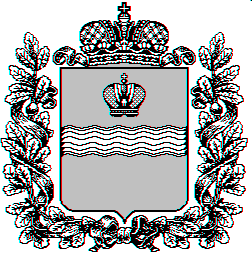 